Приложение №2 Приказу от 02.11.2018 №1339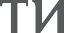 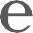 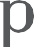 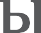 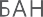 Приложение № 6 к Положению о потребительском кредитовании физических лицСПРАВКАо доходах для получения кредита в ПАО Банк «ФК Открытие»Дата выдачи справки «	»	20	г.Выдана(ФИО полностью)(паспортные данные: серия, номер, кем и когда выдан, код подразделения)в том, что он (а) действительно работает в(полное официальное наименование организации/предприятия)ИНН	ОГРН/ОГРНИП(ИНН работодателя)	(ОГРН/ОГРНИП работодателя)Юридический адрес:(юридический адрес работодателя)Фактический адрес:(фактический адрес нахождения работодателя)Номер телефона: Реквизиты:(банковские реквизиты: расчетный счет, наименование банка, корреспондентский счет, БИК)c «	»20	года, в том числе в должностиc «	»20	года.Доходы составляют:Достоверность указанной информации подтверждаю:Руководитель организации   	  	/	/(должность)(подпись)(ФИО)Главный бухгалтер	 	(подпись)/	/(ФИО)Исполнитель Телефон(ФИО)ПериодГодЗаработная платаИные выплатыУдержанияУдержанияВсего доход (за вычетом удержаний)ПериодГодЗаработная платаИные выплатыНалог на доходы физических лиц (НДФЛ)ДругиеВсего доход (за вычетом удержаний)ЯнварьФевральМартАпрельМайИюньИюльАвгустСентябрьОктябрьНоябрьДекабрьВСЕГО: